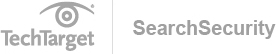 Social media policy templateTitle:Author:Version:Last updated:IntroductionWhat qualifies as social mediaWho the policy applies toIntroductionWhat qualifies as social mediaWho the policy applies toPurposeValues the policy intends to upholdIntentions of the policyPurposeValues the policy intends to upholdIntentions of the policyPolicy guidelinesSecurity best practices for social media interactionProtocols to followWho can use official company social media accountsGuidelines for proper use of company social media accountsGuidelines for proper use of personal social media accounts in relation to the companyPolicy guidelinesSecurity best practices for social media interactionProtocols to followWho can use official company social media accountsGuidelines for proper use of company social media accountsGuidelines for proper use of personal social media accounts in relation to the companyDisciplinary policyViolations of social media policy that can result in disciplinary actionVarious levels of disciplinary actionDisciplinary policyViolations of social media policy that can result in disciplinary actionVarious levels of disciplinary actionEmergency and contact informationList of resources available for each aspect of the social media policyNames and titles of employees who handle specific aspects of the policyWhat sort of issues must be reportedWhat to do if an issue arisesHow to report improper social media useEmergency and contact informationList of resources available for each aspect of the social media policyNames and titles of employees who handle specific aspects of the policyWhat sort of issues must be reportedWhat to do if an issue arisesHow to report improper social media use